                    История моей семьи в годы      Великой Отечественной  войны  1941-1945 гг.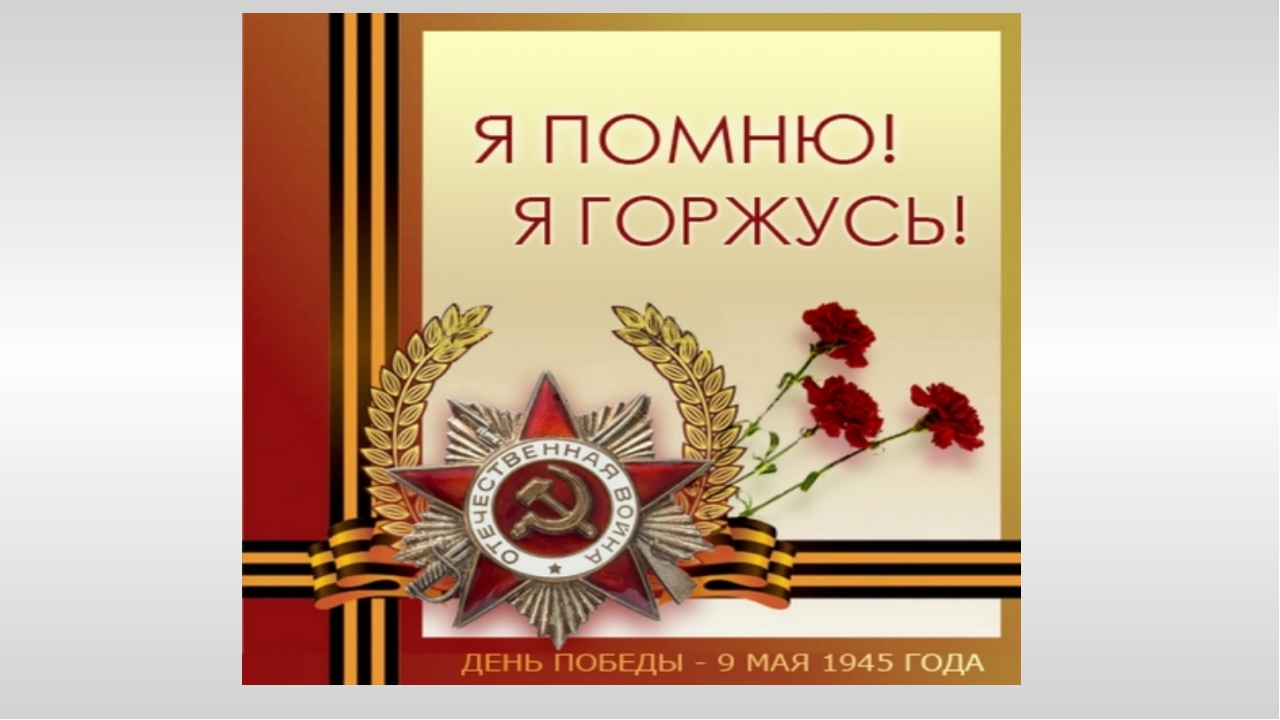 Рудых Валерий, 5б класс, МОБУГ№2 им.И.С.Колесникова г.Новокубанска Г. Новокубанск                                                      Май 2020 г.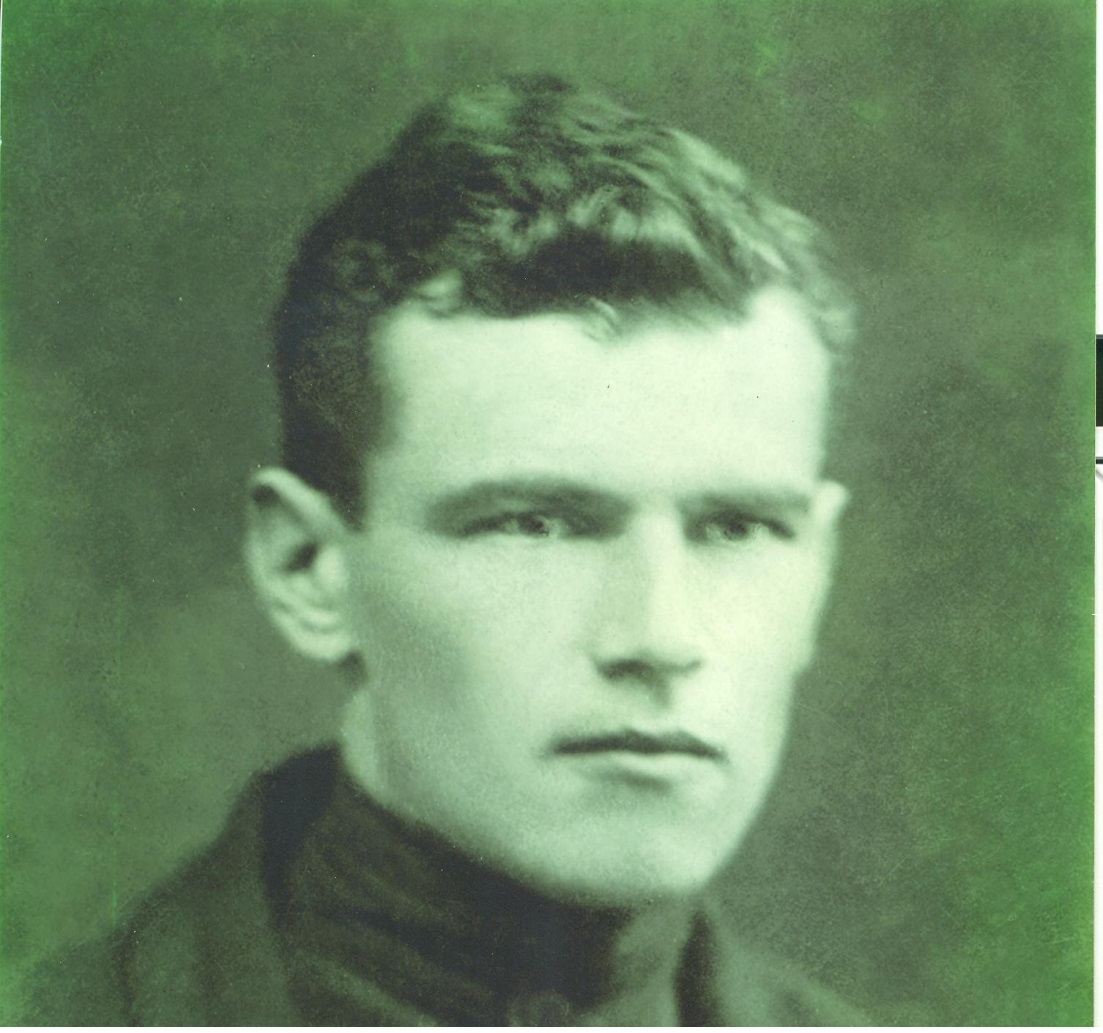                            Путевцов Николай Иринеевич Моя мама рассказала мне о сайте « Память народа». Это сайт о наших дедах  и прадедах ,которые воевали во время Великой Отечественной войны с фашистскими захватчиками. Моя мама узнала об этом сайте от своих родственников, которые тоже искали  и хотели помочь моей бабушке найти отца. Мы зашли на этот сайт вместе с мамой, чтобы найти моего прадедудушку  ,который пропал без вести на войне. И нашли такие записи о нем.Мой  прадед Путевцов Николай Иринеевич, красноармеец,  родился в 1904 г. с.Коноково Успенского района а,  ушел на фронт   В 1941  году из села Вольное Успенского района Краснодарского края . Больше о нем не было вестей по рассказам прабабушки , его жены, Путевцовой Елены Семеновны. Также с ним на фронт ушли многие его односельчане. Это такие: Лещенко Сергей Петрович, Поручиков Петр Иванович и др. В  документах, уточняющих потери написано , что в апреле 1942 г. пропал без вести. Место его захоронения нам не известно.Но мы всегда помним о нем.Мы на сайте разместили его фото и надеемся это нам поможет узнать о нем больше информации. В прошлом году на празднике 9 мая я шел в бессмертном полку и нес  фотографию моего прадеда. Мы потомки Великих  солдат, гордимся нашими дедами и прадедами, которые не жалея своих жизней погибли на войне. Они воевали за лучшую жизнь  для нас и мы этого никогда не забудем!!!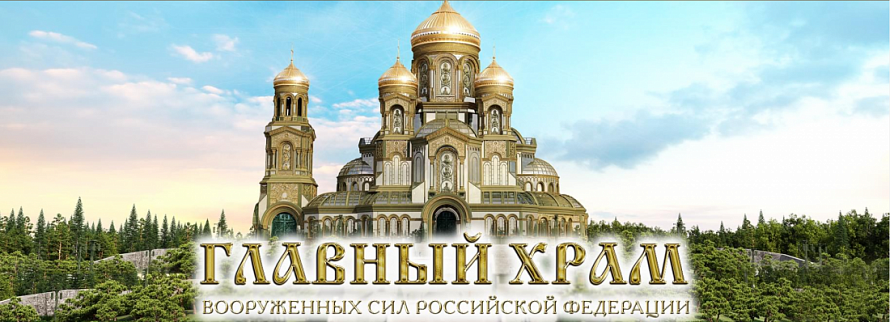 